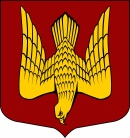 СОВЕТ  ДЕПУТАТОВМУНИЦИПАЛЬНОГО ОБРАЗОВАНИЯСТАРОЛАДОЖСКОЕ СЕЛЬСКОЕ ПОСЕЛЕНИЕ ВОЛХОВСКОГО МУНИЦИПАЛЬНОГО РАЙОНАЛЕНИНГРАДСКОЙ ОБЛАСТИЧЕТВЕРТОГО СОЗЫВАРЕШЕНИЕОт «13» декабря 2022 года								№34О внесении изменений в  решение Совета депутатовмуниципального образования Староладожское сельское поселение от 20 октября 2017 года  «Об утверждении Правил благоустройства  территории муниципального образования Староладожское сельское поселение Волховского муниципального района Ленинградской области (в новой редакции)»В соответствиис Федеральным законом от 06.10.2003 № 131-ФЗ «Об общих принципах организации местного самоуправления в Российской Федерации», областным законом от 25.12.2018 № 132-оз «О регулировании отдельных вопросов правилами благоустройства территорий муниципальных образований Ленинградской области, методическими рекомендациями по разработке норм и правил по благоустройству территорий муниципальных образований, утвержденных Приказом Минстроя России от 29.12.2021 №1042/пр, Уставом муниципального образования Староладожское сельское поселение, Совет депутатов муниципального образования Староладожское сельское поселение, решил:1. Внести в решение Совета депутатов муниципального образования Староладожское сельское поселение «Об утверждении Правил благоустройства  территории муниципального образования Староладожское сельское поселение Волховского муниципального района Ленинградской области (в новой редакции)» от 20 октября 2017 года № 28 следующие изменения:1.1. Пункт 10.1 главы X. СОДЕРЖАНИЕ ОБЪЕКТОВ БЛАГОУСТРОЙСТВА ТЕРРИТОРИЙчитать в следующей редакции:«Собственники зданий, строений, сооружений либо помещений в них, включая временные сооружения, земельных участков, обладатели вещных прав и иных законных прав на указанные объекты обязаны регулярно производить уборку принадлежащих им территорий в радиусе 10 метров, осуществлять вывоз мусора с целью его утилизации и обезвреживания в порядке, установленном законодательством Российской Федерации и Ленинградской области.».1.2. Пункт 10.2. главы X. СОДЕРЖАНИЕ ОБЪЕКТОВ БЛАГОУСТРОЙСТВА ТЕРРИТОРИЙчитать в следующей редакции:«10.2. Границы уборки территорий определяются границами земельного участка на основании документов, подтверждающих право собственности, вещное право или иное законное право на земельный участок, если иное не установлено законодательством Российской Федерации, законодательством Ленинградской области, правовыми актами органов местного самоуправления или договором. Границы уборки территории муниципального образования определяются в соответствии с Маршрутными картами, утвержденными постановлением администрации.».1.3. Подпункт11пункта10.12.1. главы X. СОДЕРЖАНИЕ ОБЪЕКТОВ БЛАГОУСТРОЙСТВА ТЕРРИТОРИЙчитать в следующей редакции:«Собственники и (или) иные законные владельцы земельных участков, в пределах таких земельных участков, а также на прилегающих территориях обязаныпринимать меры по удалению  Борщевика Сосновского (травянистое растение рода Борщевик семейства Зонтичные).Удаление Борщевика Сосновского может осуществляться следующими способами:а) механический - применяется для уничтожения Борщевика Сосновскогона небольших площадяхи заключается в обрезке цветков в период бутонизации и начала цветения, которые подлежат уничтожению, либо периодическом скашивании Борщевика Сосновского до его бутонизации и начала цветения с интервалом 3-4 недели. б) агротехнический: - выкапывание корневой системы Борщевика Сосновского ниже корневой шейки на ранних фазах его развития и ее уничтожение;- вспашка, которая применяется в течение вегетационного сезона Борщевика Сосновского несколько раз. - применение затеняющих материалов - прекращении доступа света к растениюпутем укрывания поверхности участка, занятого Борщевиком Сосновского светопоглощающим материалом.	в) химический - опрыскивание с соблюдением требований законодательства очагов произрастания Борщевика Сосновского гербицидами, прошедшими процедуру государственной регистрации и включенными в «Государственный каталог пестицидов и агрохимикатов, разрешенных к применению на территории РФ». Запрещается использовать гербициды на территориях детских, спортивных, медицинских учреждений, школ, предприятий общественного питания и торговли, в пределах водоохранных зон рек, речек, прудов, источников водоснабжения, а также в близости от воздухозаборных устройств. В зонах жилой застройки применение гербицидов допускается при минимальной норме расхода препарата при условии соблюдения санитарных разрывов до жилых домов не менее .».2. Настоящее решение вступает в силу после обнародования и подлежит размещению на официальном сайте в информационно-телекоммуникационной сети «Интернет».3. Контроль за исполнением настоящего решения возложить на главу администрации муниципального образования Староладожское сельское поселение.Глава муниципального образованияСтароладожское сельское поселение                                             Ф.А. Коноплев